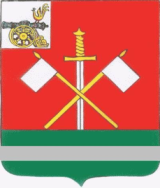 СМОЛЕНСКАЯ ОБЛАСТЬМОНАСТЫРЩИНСКИЙ РАЙОННЫЙ СОВЕТ ДЕПУТАТОВР Е Ш Е Н И Е    от 26 сентября 2017 года                                                                        № 81                                                               О внесении изменений в решение Монастырщинского районного Совета депутатов от 29 августа 2012 года № 71  «Об утверждении Положения о порядке и условиях приватизации муниципального имущества, находящегося в собственности муниципального образования «Монастырщинский район» Смоленской области» (в редакции решения Монастырщинского районного Совета депутатов от 16.07.2015 года № 47)	В соответствии с изменениями, внесенными в Федеральный закон от 22 июля 2008 года № 159-ФЗ «Об особенностях отчуждения недвижимого имущества, находящегося в государственной собственности субъектов Российской Федерации или в муниципальной собственности и арендуемого субъектами малого и среднего предпринимательства, и о внесении изменений в отдельные законодательные акты Российской Федерации» Федеральным законом от 02.07.2013 года № 144-ФЗ "О внесении изменений в отдельные законодательные акты Российской Федерации в связи с совершенствованием порядка отчуждения недвижимого имущества, находящегося в государственной собственности субъектов Российской Федерации или в муниципальной собственности и арендуемого субъектами малого и среднего предпринимательства" и Федеральным законом от 03.07.2016 года № 265-ФЗ "О внесении изменений в Федеральный закон "О развитии малого и среднего предпринимательства в Российской Федерации" и отдельные законодательные акты Российской Федерации", Монастырщинский районный Совет депутатовРЕШИЛ:1.  Внести в Положение о порядке и условиях приватизации муниципального имущества, находящегося в муниципальной собственности муниципального образования «Монастырщинский район» Смоленской области, утвержденное решением Монастырщинского районного Совета депутатов от 29 августа 2012 года № 71 (в редакции решения Монастырщинского районного Совета депутатов от 16.07.2015 года № 47), (далее по тексту Положение), следующие изменения:1).  Пункт в) части 1. раздела 20 Положения признать утратившим силу.2). Часть 1. раздела 20 Положения дополнить пунктом д) следующего содержания:-  «сведения о субъекте малого и среднего предпринимательства на день заключения договора купли-продажи арендуемого имущества не исключены из единого реестра субъектов малого и среднего предпринимательства».3).  Часть 2. раздела 20 Положения дополнить абзацем следующего содержания:- «Субъект малого или среднего предпринимательства, соответствующий установленным пунктом 1 настоящего Положения требованиям (далее - заявитель), по своей инициативе вправе направить в уполномоченный орган заявление о реализации преимущественного права на приобретение арендуемого имущества (далее - заявление), не включенного в утвержденный в соответствии с частью 4 статьи 18 Федерального закона "О развитии малого и среднего предпринимательства в Российской Федерации" перечень государственного имущества или муниципального имущества, предназначенного для передачи во владение и (или) в пользование субъектам малого и среднего предпринимательства.Заявитель по своей инициативе вправе направить в уполномоченный орган заявление в отношении имущества, включенного в утвержденный в соответствии с частью 4 статьи 18 Федерального закона "О развитии малого и среднего предпринимательства в Российской Федерации" перечень государственного имущества или муниципального имущества, предназначенного для передачи во владение и (или) в пользование субъектам малого и среднего предпринимательства, при условии, что:1) арендуемое имущество по состоянию на 1 июля 2015 года находится в его временном владении и (или) временном пользовании непрерывно в течение трех и более лет в соответствии с договором или договорами аренды такого имущества;2) арендуемое имущество включено в утвержденный в соответствии с частью 4 статьи 18 Федерального закона "О развитии малого и среднего предпринимательства в Российской Федерации" перечень государственного имущества или муниципального имущества, предназначенного для передачи во владение и (или) в пользование субъектам малого и среднего предпринимательства, в течение пяти и более лет до дня подачи этого заявления».4).  Часть 5. раздела 20 Положения изложить в новой редакции:- «при заключении договора купли – продажи арендуемого имущества необходимо наличие документов, подтверждающих внесение арендной платы в соответствии с установленными договорами сроками платежей, а также документов о погашении задолженности по арендной плате за имущество, неустойкам, (штрафам, пеням) в размере, указанном в требовании о погашении такой задолженности (в случае, если данное требование направлялось субъекту малого и среднего предпринимательства)».5).  Часть 12. раздела 20 Положения изложить в новой редакции:- «Оплата недвижимого имущества, находящегося в муниципальной собственности и приобретаемого субъектами малого и среднего предпринимательства при реализации преимущественного права на приобретение арендуемого имущества, осуществляется единовременно или в рассрочку посредством ежемесячных или ежеквартальных выплат в равных долях. Срок рассрочки оплаты приобретаемого субъектами малого и среднего предпринимательства такого имущества при реализации преимущественного права на приобретение арендуемого имущества устанавливается законами субъектов Российской Федерации, но не должен составлять менее пяти лет.	В случае если законом субъекта Российской Федерации не установлен срок рассрочки оплаты арендуемого имущества, предусмотренный предыдущим абзацем настоящего Положения, применяется срок рассрочки оплаты арендуемого имущества, равный пяти годам».      2.  Настоящее решение вступает в силу с момента подписания и подлежит официальному опубликованию в районной газете «Наша жизнь».Глава муниципального образования 	ПредседательМонастырщинский район	Монастырщинского районного«Смоленской области»	Совета депутатов			В.Б. Титов		 			               П.А. Счастливый